İş ve Görev Tanım Formu
Gerekli Bilgi ve BecerilerGenel MuhasebeBütçe Mevzuat BilgisiHarcama Prosedürleri Bilgisiİdari İşler Hizmet Kalitesi657 Sayılı Kanuna Tabii olma VbKamu İhale Mevzuaatı Bilgisi4734 Sayı Kanun4735 Sayılı Kanun2547 Sayılı Kanun6245 Sayılı Kanun5018 Sayılı KanunMuayene Kabul YönetmeliğiKetumiyetİş/Görev Kısa Tanımı (Özeti)Derslik, Laboratuvar ve İdari Bürolar için talep edilen sarf malzeme,demirbaş, hizmet ve de mevcut demirbaşlar ile binanın bakım, onarımlarının Kamu İhale Mevzuatına uygun olarak satın alma faaliyetlerini  yürütmek,. Akademik ve İdari Personelin yurtiçi ve yurtdışı görevlendirmeleri ile ilgili yapılan harcamaları beyan etmek. İşi/GöreviFakülte bütçesinde yeteri kadar ödenek bulunup bulunmadığını kontrol etmek,Her yıl Bütçe Kanunu ile verilen bütçeye göre, 4734 sayılı Kamu İhale Kanunu hükümleri uyarınca Fakültenin her türlü ihtiyaçlarının satın alınması ile bakım ve onarımlarını yaptırır.Mali yıl bütçesi dahilinde, Fakültemiz birimlerinin ihtiyaç duyduğu araç-gereç, cihaz, makine ve teçhizat satın alma işlemlerini gerçekleştirirSatın alma yapılabilecek muhtemel tedarikçileri belirlemek.Satın alma siparişlerini vermek, siparişlerin takibini yapmak.Satın alınacak girdileri Onaylı Tedarikçi Listesindeki tedarikçilerden veya tedarikçilik şartlarını karşılama konusunda yeterli bulunmuş tedarikçilerden yapmak.Alımı yapılacak mal ve hizmetle ilgili gezerek, kontrol ederek ve numune alarak fiyat araştırması yapmak,Gerekli hallerde internetten, fiyat kataloglarından fiyat araştırması yapmak,Her harcama için onay alma, teklif hazırlama, satınalma komisyonunca piyasa araştırmasının yapılarak piyasa araştırma tutanağının hazırlanması, siparişinin verilmesi, faturasının alınması, muayene kabulünün yapılması ve ödeme emri belgesinin hazırlanması işlemlerini yapar.Fakültemizin mal ve hizmet alımlarına ilişkin aylık ve yıllık program, rapor ve istatistiklerini hazırlar ve Fakülte Sekreterine sunarTelefon-fax faturalarının ödeme hazırlığını yapar ve ödenmesinin gerçekleştirilmesini sağlar.Yıl sonun da ek ödenek isteme durumlarını üst yönetime rapor eder.Mali konularla ilgili diğer mevzuatın uygulanması konusunda Harcama Yetkilisine ve Gerçekleştirme Görevlisine gerekli bilgileri sağlarDekanlığın görev alanı ile ilgili vereceği diğer işleri yapar.Devlet Malzeme Ofisi’nden temin edilecek malzemelerin alımları ile ilgili evrakları hazırlamakBirimlerden gelen satın alma taleplerini karşılanmasını sağlamak.Giderlerin bütçedeki tertiplere uygun olmasını sağlamak,Giderlerin kanun, tüzük, kararname ve yönetmeliklere uygun olmasını sağlamak,Bütün işlemlerde maddi hata bulunmamasını sağlamak,Alınan malzemelerin Taşınır Mal Kontrol Birimine teslimatının yapılmasını sağlamakPersonelin yurt içi ve yurt dışı geçici görev yollukları ile sürekli görev yollukları için gerekli işlemleri hazırlamak ve ödeme emirlerini düzenlemek,Mali işlere ait her türlü yazışmaları yapmak,Ön mali kontrol işlemi gerektiren evraklarının hazırlanması takibinin yapmak,Üçer aylık dönemlerde serbest bırakılan bütçe ödeneklerinin takibinin yapmak,Fakültemizin Avans ve Kredi Mutemetliği görevini yürütür3 yıllık bütçe tertibi oluşturulması ve Fakültenin ihtiyaç ve talepleri doğrultusunda bir sonraki yılın bütçesini hazırlayarak ilgili kalemlere dağılımını sağlamak ve Birim ile ilgili her türlü evrakı standart dosya düzenine göre dosyalamak ve arşive kaldırmak,Yukarıda belirtilen görevlerin yerine getirilmesinde Dekana ve Fakülte Sekreterine karşı sorumludur.İşin İcrası İçin Kullanılması Gereken Yazılımlar ve Yetki DüzeyleriUnvanSatın Alma MemuruKadro UnvanıBilgisayar İşletmeniBirimDekanlıkYokluğunda Vekalet EdenMemurİlk Düzey AmiriFakülte SekreteriDoğrudan Bağlı Alt Unvan(lar)Sistem AdıAdresYetki/Rol DüzeyiKaliteportal.itu.edu.trKBS (Kamu Bilgi Sistemi)www.kbs.gov.trPersonel Otomasyon Sistemipersonel.itu.edu.trÖğrenci Otomasyon Sistemisis.itu.edu.trJira İş Takip Yazılımıjira.cc.itu.edu.tr:8443Stratejik Yönetim Yazılımıportal.itu.edu.tr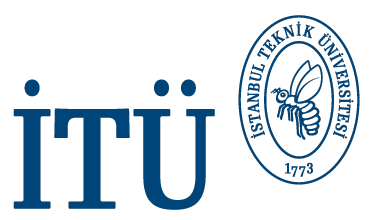 